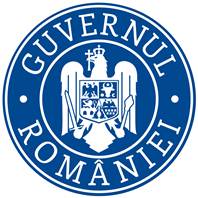 MINISTERUL SĂNĂTĂŢIIComisia de examenRezultatul selecției dosarelor la examenul de promovare în grad profesional superior celui deținut, organizat in cadrul Ministerului Sănătății în data de 22.05.2024	Având în vedere prevederile Ordonanței de urgență a Guvernului nr. 121/2023 pentru modificarea şi completarea Ordonanţei de urgenţă a Guvernului nr. 57/2019 privind Codul administrativ, precum şi pentru modificarea art. III din Ordonanţa de urgenţă a Guvernului nr. 191/2022 pentru modificarea şi completarea Ordonanţei de urgenţă a Guvernului nr. 57/2019 privind Codul administrativ, Comisia de examen comunică următoarele rezultate ale selecţiei dosarelor de înscriere:Proba scrisă se va sustine în data de 22.05.2024, la sediul Ministerului Sănătății, clădirea Direcției Generale Implementare și Monitorizare Proiecte, Bulevardul Nicolae Bălcescu nr. 17-19, ora 10:00, sala de consiliu, etaj 1.Accesul în sala de examen se va face numai în baza actului de identitate.Candidaţii nemulţumiţi de rezultatele obţinute pot formula contestaţie în termen de 24 de ore de la afişare, conform Ordonanței de urgență a Guvernului nr. 121/2023 pentru modificarea şi completarea Ordonanţei de urgenţă a Guvernului nr. 57/2019 privind Codul administrativ, precum şi pentru modificarea art. III din Ordonanţa de urgenţă a Guvernului nr. 191/2022 pentru modificarea şi completarea Ordonanţei de urgenţă a Guvernului nr. 57/2019 privind Codul administrativ,care se depune la secretarul comisiei de soluţionare a contestaţiilor. Afișat astăzi 15.05.2024, ora 11:00Numărul de înregistrare al cereriiRezultatul selecției dosarelorMotivul respingerii dosarelorFuncția: Consilier, grad profesional principalFuncția: Consilier, grad profesional principalFuncția: Consilier, grad profesional principalReg 2/13210/23.04.2024ADMIS-